Детско-родительские отношения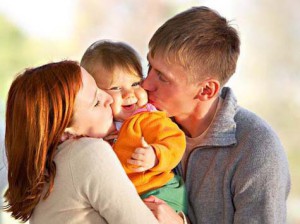 vmestepogizni.ruТипы детско-родительских отношенийДетская психология выделяет 3 основных типа отношений родителей и их детей:1.Тип излишней вовлечённости (авторитарный контроль)2.Тип излишней отстраненности (эмоциональное отвержение)3.Оптимальный типТип излишней вовлечённостиНеумеренная родительская любовь, чрезмерные опёка и участие в делах и жизни ребёнка и, даже, проникновение в его внутренний мир. В этом случае эго ребенка как бы »растворяется», становится нечетким. Родители стремятся реализовать те только все потребности ребёнка, но и предугадать и исполнить его желания, часто ещё не оформившиеся. Они прощают малышу всё, думают и делают вместо него. Ребенок растет несамостоятельным и инфантильным, понятия «можно-нельзя», »хорошо-плохо» ему не понятны. Гиперопека фиксирует существующие у ребенка трудности развития и может породить проблемы у психически и физически здорового ребенка. Возведя вокруг своего ребёнка стену из любви, заботы и помощи, такие родители тормозят процесс понимания и развитие многих навыков, а также не происходит усвоение им норм поведения в обществе. Такой ребенок живет в иллюзорном мире, не ведая ни труда, ни забот, постепенно становясь эгоистичным и беспомощным. При поступлении в школу, прежде всего, обнаружат себя сложности в волевой и эмоциональной сферах. Возможно дальнейшую жизнь в эмоциональном плане он посвятит поиску родителя-волшебника, а пока Ваше дитя просто капризничает.Тип излишней отстраненностиЭтот тип отношений характеризуют: пренебрежение к ребенку, нежелание считаться с его особенностями и полное отсутствие внимания к нему, что, естественно, оказывает вредное влияние и на развитие личности ребенка. Ребенка либо жестко контролируют, либо наоборот, не обращают на него внимания. Природные качества не подкрепляются или подавляются. Не получая возможности проявиться и развиться, эти качества могут приобрести отрицательную направленность: упорство перейдёт в упрямство, живость и активность в неустойчивость, неспешность и осторожность в пассивность. Ребенок, лишенный сильных и недвусмысленных доказательств родительской любви, воспитывающийся в условиях эмоционального отвержения, имеет мало возможностей для формирования самоуважения, теплых и дружественных отношения с другими людьми и устойчивого положительного образа «Я». Отсутствие позитивного опыта взаимодействия со старшими близкими приводит к тому, что такие дети «варятся в собственном соку», закрепляя эмоциональный опыт, сложившийся на основе детских реакций. В итоге — низкая самооценка и самоуничтожение личности ребёнка. И как следствие такого типа семейных отношений – крайнее неуважение к личности другого человека.Оптимальный тип детско-родительских отношенийДля него характерно полное взаимное доверие между родителем и ребенком, возможность диалога в любых жизненных затруднениях. При этом условии положительные качества ребенка усиливаются, а отрицательные преодолеваются или приобретают более допустимые формы. В отношениях присутствует открытое личностное общение между родителем и ребенком, цель которого — полное раскрытие и развитие индивидуальных особенностей, потенциальных возможностей как ребёнка, так и взрослого. В этом случае личность ребенка (в плане его самооценки и представлений о самом себе) развивается нормально, а процесс воспитания ребёнка родителем облегчается.Выделяются 4 принципа, которые стоит учитывать при реализации оптимального типа детско-родительских отношений:- принцип равенства. Взаимоотношения должны поддерживаться на уровне партнёрства, ведь «ребёнок – это не будущий человек, а просто человек, обладающий свободой быть и стать, правом быть понятым и принятым, способностью принимать и понимать других» (В.Каган);- принцип добровольности, как отсутствие насилия над личностью другого человека;- принцип открытости и искренности. Важно уметь признавать свои ошибки и быть честными. Дети особенно остро чувствуют фальшь;- принцип взаимного уважения друг к другу.«Любовь, принятие, уважение, понимание которые родители заложат в своё дитя в первые пять лет, он пронесет по жизни. Как, правило, такой человек вырастает жизнестойким и оптимистичным. Дарите любовь своим детям, ее много не бывает. Потребность в родительской любви не только самая сильная из всех человеческих потребностей, но и самая длительная. Пройдут увлечения, отзвучат некогда потрясавшие нашу жизнь страсти, минут многие привязанности, но любовь к родителям и необходимость ответной любви остается с нами до конца наших дней». (А.С.Спиваковская)Стригина М.В.